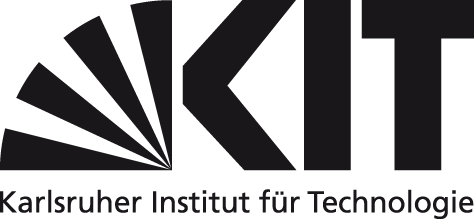 Angaben zu Beschäftigungszeiten gemäß § 2 Abs. 3 Wissenschaftszeitvertragsgesetz (WissZeitVG)(Bitte bei Einstellung vollständig ausfüllen)Die nachstehenden Angaben sind für die Prüfung einer Beschäftigungsmöglichkeit von wesentlicher
Bedeutung.Beschäftigungen als studentische HilfskraftVon           bis          mit         Std./Mon bei/an         =       Jahr/e       Monat/e       Tag/e
Von           bis          mit         Std./Mon bei/an         =       Jahr/e       Monat/e       Tag/e
Von           bis          mit         Std./Mon bei/an         =       Jahr/e       Monat/e       Tag/e
Von           bis          mit         Std./Mon bei/an         =       Jahr/e       Monat/e       Tag/e
Von           bis          mit         Std./Mon bei/an         =       Jahr/e       Monat/e       Tag/e
Von           bis          mit         Std./Mon bei/an         =       Jahr/e       Monat/e       Tag/e
Beschäftigungen als wissenschaftliche HilfskraftVon           bis          mit         Std./Mon bei/an         =       Jahr/e       Monat/e       Tag/e

Von           bis          mit         Std./Mon bei/an         =       Jahr/e       Monat/e       Tag/e
Von           bis          mit         Std./Mon bei/an         =       Jahr/e       Monat/e       Tag/e
Von           bis          mit         Std./Mon bei/an         =       Jahr/e       Monat/e       Tag/e
Von           bis          mit         Std./Mon bei/an         =       Jahr/e       Monat/e       Tag/e

Beschäftigungen in einem tariflichen BeschäftigungsverhältnisVon           bis          mit         Std./Mon bei/an         =       Jahr/e       Monat/e       Tag/e
Von           bis          mit         Std./Mon bei/an         =       Jahr/e       Monat/e       Tag/e
Von           bis          mit         Std./Mon bei/an         =       Jahr/e       Monat/e       Tag/e
Von           bis          mit         Std./Mon bei/an         =       Jahr/e       Monat/e       Tag/e
Beschäftigung im Beamtenverhältnis auf ZeitVon           bis          mit         Std./Mon bei/an         =       Jahr/e       Monat/e       Tag/e
Von           bis          mit         Std./Mon bei/an         =       Jahr/e       Monat/e       Tag/e
Von           bis          mit         Std./Mon bei/an         =       Jahr/e       Monat/e       Tag/e
Von           bis          mit         Std./Mon bei/an         =       Jahr/e       Monat/e       Tag/e
Beschäftigung im PrivatdienstverhältnisVon           bis          mit         Std./Mon bei/an         =       Jahr/e       Monat/e       Tag/e
Von           bis          mit         Std./Mon bei/an         =       Jahr/e       Monat/e       Tag/e
Von           bis          mit         Std./Mon bei/an         =       Jahr/e       Monat/e       Tag/e
Von           bis          mit         Std./Mon bei/an         =       Jahr/e       Monat/e       Tag/e
Ich versichere, dass die o. g. Daten von mir vollständig und wahrheitsgemäß angegeben wurden.Darüber hinaus ist mir bekannt, dass ich verpflichtet bin, alle in den vorstehenden dargelegten Verhältnissen eintretenden Änderungen (z.B. Aufnahme einer weiteren Beschäftigung) unverzüglich bei der Personalbetreuung anzuzeigen, und dass ich alle Bezüge, die infolge unterlassener, verspäteter oder fehlerhafter Meldung zuviel gewährt wurden, zurückzahlen muss. Ebenfalls versichere ich, dass ich das Merkblatt zu diesem Vordruck ausgehändigt und die Hinweise zur Kenntnis genommen habe.Merkblatt/HinweiseDie abgefragten Beschäftigungszeiten bei den Punkten 1. - 5. beziehen sich auf Zeiten innerhalb und außerhalb des Karlsruher Instituts für Technologie.-	Arbeitszeit: Bei Angabe der Stunden pro Monat und der tatsächlichen Beschäftigungszeit gehen Sie wie nachfolgend in einem Beispiel erläutert vor:Beispiel:Sollte der vorhandene Platz nicht ausreichen, benutzen Sie bitte ein separates Blatt und legen es den Unterlagen bei.-	Dieser Vordruck ist nur bei Einstellungen bei der Personalbetreuung vorzulegen. Bei nicht vorgelegtem oder fehlerhaftem Vordruck kann die Bearbeitung und Auszahlung des Entgelts nicht vollzogen werden.Name, Vorname:Institut/Organisationseinheit:DatumUnterschrift des Beschäftigtenvon 01.01.2009 01.01.2009bis 31.03.2009 31.03.2009 31.03.2009bei/anbei/an Fraunhofer Institut Stuttgart Fraunhofer Institut Stuttgart Fraunhofer Institut Stuttgart Fraunhofer Institut StuttgartStd./pro Monat:Std./pro Monat: 40 40= 0Jahr/eJahr/e 3 3Monat/e 0Tag/evon 01.06.2009 01.06.2009bis 31.12.2009 31.12.2009 31.12.2009bei/anbei/an Universität Stuttgart Universität Stuttgart Universität Stuttgart Universität StuttgartStd./pro Monat:Std./pro Monat: 46 46= 0Jahr/eJahr/e 7 7Monat/e 0Tag/evon 01.02.2010 01.02.2010bis 14.02.2010 14.02.2010 14.02.2010bei/anbei/anPH KarlsruhePH KarlsruhePH KarlsruhePH KarlsruheStd./pro Monat:Std./pro Monat: 30 30= 0Jahr/eJahr/e 0 0Monat/e 14Tag/evon 15.02.2010 15.02.2010bis 30.09.2010 30.09.2010 30.09.2010bei/anbei/an Universität Stuttgart Universität Stuttgart Universität Stuttgart Universität StuttgartStd./pro Monat:Std./pro Monat: 50 50= 0Jahr/eJahr/e 7 7Monat/e 14Tag/e